Российская Федерация Свердловская областьУправление образования Администрации Артинского городского округаМуниципальное бюджетное общеобразовательное учреждение«Поташкинская средняя общеобразовательная школа»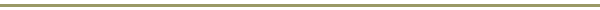 623357  Свердловская область,  Артинский район,  с. Поташка,  ул. Октябрьская, 28 тел.  (34391)  4-34-40      E-mail: Potachca1@yandex.ruНедельный  учебный  план для 1- 4 классов  МБОУ  «Поташкинская СОШ»2020 – 2021 учебный годНедельный  учебный  план для 4 класса (надомное обучение) МБОУ  «Поташкинская СОШ»2020 – 2021 учебный год УЧЕБНЫЙ ПЛАН ОСНОВНОЕ ОБЩЕЕ ОБРАЗОВАНИЕ (ФГОС ООО)(недельный) на 2020- 2021 учебный год, (3 вариант)Недельный  учебный  план для 5 класса (надомное обучение) МБОУ  «Поташкинская СОШ»2020 – 2021 учебный год Учебный план ФГОС СОО (универсальный профиль) Учебный план (недельный) МБОУ «Поташкинская средняя общеобразовательная школа»среднее общее образование (базовый уровень) 2020 – 2021 учебный годОбъединение учебных предметов в 10-11 классах: Сокращение часов к тарификации по старшей школе – 4 часа.УЧЕБНЫЙ ПЛАН общего образования детей с умственной отсталостью на 2020-2021 учебный год (5-9 корр. класс)Список детей-инвалидов, детей  с УО и ЗПР*в 2020-2021 учебном году обучается на дому – 3 человека, имеющих статус «ребёнок-инвалид».Всего часов для обучающихся на дому предусмотрено:4 класс-11 часов;5 класс – 11 часов7 класс-12 часовИтого: 34 часаКоличество  учебных часов по уровням образования:По школе-21,8 ставкиПедагогов-20; Ср. недельная нагрузка педагогаПринят  на заседании педагогического совета МБОУ «Поташкинская СОШ»Протокол №7                                               от «30» мая 2020 г. Утверждено:Директор  МБОУ  «Поташкинская СОШ»/________/ П.Ю.Русинов  «01» «июня» 2020Предметные областиУчебные предметыКоличествочасов в неделюКоличествочасов в неделюКоличествочасов в неделюКоличествочасов в неделювсегоПредметные областиУчебные предметы1 класс2 класс3 класс4классвсегоФилологияРусский язык 555520ФилологияЛитературное чтение 344315ФилологияРодной язык (русский)0,50,50,50,51,5ФилологияЛитературное чтение на родном языке (русском)0,50,50,50,51,5ФилологияИностранный язык2226Математика и информатикаМатематика 444416Обществознание и естествознание(окружающий мир)Окружающий мир 22228Основы  религиозных культур и светской этикиОсновы  религиозных культур и светской этики (основы светской этики)---11ИскусствоМузыка 11114ИскусствоИзобразительное искусство 11114ТехнологияТехнология 11114Физическая культураФизическая культура 333312Итого: 2124242493Часть, формируемая участниками образовательных отношенийПредельно допустимая аудиторная нагрузка при 6-дневной учебной неделе (Сан.ПиН, 2.4.2.2821-10)-2226Внеклассное чтение-1113Эрудит-1113Итого2126262699Предметные областиУчебные предметыКоличествочасов в неделювсегоПредметные областиУчебные предметы4классФилологияРусский язык22ФилологияЛитературное чтение22ФилологияРодной язык (русский)0,50,5ФилологияЛитературное чтение на родном языке (русском)0,50,5ФилологияИностранный язык11Математика и информатикаМатематика22Обществознание и естествознание(окружающий мир)Окружающий мир22ИскусствоМузыка0,250,25ИскусствоИзобразительное искусство0,250,25ТехнологияТехнология0,250,25Физическая культураФизическая культура0,250,25Итого:1111Часть, формируемая участниками образовательных отношенийПредельно допустимая аудиторная нагрузка при 6-дневной учебной неделе (Сан.ПиН, 2.4.2.2821-10)26Итого1111Предметные областиУчебныепредметыКлассыКоличество часов  в неделюКоличество часов  в неделюКоличество часов  в неделюКоличество часов  в неделюКоличество часов  в неделюКоличество часов  в неделюПредметные областиУчебныепредметыКлассыVVIVIIVIIIIXВсегоОбязательная частьФилологияРусский язык5633320ФилологияЛитература2222311Родной язык и родная литератураРодной язык (русский)2222210Родной язык и родная литератураРодная литература (русская литература)111115Иностранный языкИностранный язык3333315Математика и информатикаМатематика5510Математика и информатикаАлгебра3339Математика и информатикаГеометрия2226Математика и информатикаИнформатика1113Общественно-научные предметыИстория России. Всеобщая история2222311Общественно-научные предметыОбществознание111115Общественно-научные предметыГеография112228Естественно-научные предметыФизика2226Естественно-научные предметыХимия224Естественно-научные предметыБиология112228ИскусствоМузыка1113ИскусствоИзобразительное искусство11114ТехнологияТехнология22116Физическая культура и Основы безопасности жизнедеятельностиОсновы безопасности жизнедеятельности1113Физическая культура и Основы безопасности жизнедеятельностиФизическая культура3333315ИтогоИтого3031333434162Часть, формируемая участниками образовательных отношений:Часть, формируемая участниками образовательных отношений:2221111Второй иностранный (Немецкий язык)Второй иностранный (Немецкий язык)112Создаём  проекты по математикеСоздаём  проекты по математике1102Юный физикЮный физик11ОДНКНРОДНКНР11Индивидуальные групповые занятия по математикеИндивидуальные групповые занятия по математике1113Недельная нагрузкаНедельная нагрузка3232353636171Максимально допустимая нагрузкаМаксимально допустимая нагрузка3233353636172Предметные областиУчебныепредметыКлассыКоличество часов  в неделюКоличество часов  в неделюКоличество часов  в неделюПредметные областиУчебныепредметыКлассыVVIIВсегоОбязательная частьФилологияРусский язык222ФилологияЛитература111Родной язык и родная литератураРодной язык (русский)0,50.50,5Родной язык и родная литератураРодная литература (русская литература)0,50.50,5Иностранный языкИностранный язык111Математика и информатикаМатематика22Математика и информатикаАлгебра 1Математика и информатикаГеометрия 1Математика и информатикаИнформатика 0,5Общественно-научные предметыИстория России. Всеобщая история111Общественно-научные предметыОбществознание0,50,50,5Общественно-научные предметыГеография0,50,50,5Естественно-научные предметыБиология10,51Естественно-научные предметыФизика 0,5ИскусствоМузыка0,250,250,25ИскусствоИзобразительное искусство0,250,250,25ТехнологияТехнология0,250,250,25Физическая культура и Основы безопасности жизнедеятельностиФизическая культура0,250,250,25Физическая культура и Основы безопасности жизнедеятельностиОБЖ0,5ИтогоИтого111223Предметная областьУчебный предметуровень10 кл.Кол-во часовуровень11 кл. кол-во часовРусский язык и литератураРусский языкБ1Б1Русский язык и литератураЛитература Б3Б3Родной язык и родная литература*Родной язык Б1Родной язык и родная литература*Родная литератураБ1Математика и информатикаМатематика У6У6Математика и информатикаИнформатика У2У2Иностранные языкАнглийский языкБ3Б3Естественные наукиФизика У2У2Естественные наукиАстрономия Б1--Общественные наукиИстория Б2Б2Общественные наукиОбществознание Б2Б2Физическая культура, экология и основы безопасности жизнедеятельностиФизическая культураБ3Б3Физическая культура, экология и основы безопасности жизнедеятельностиОБЖБ1Б1Индивидуальный проект (социальный, исследовательский, информационный, инженерно-конструкторский, бизнес-проектирование и т.д.)ЭК1ЭК1Курсы по выбору ООПрактикум по русскому языку «Подготовка к сочинению»ЭК1ЭК1Курсы по выбору ООЗа страницами учебника обществознанияЭК1ЭК1Курсы по выбору ООРусский язык «Подготовка к ЕГЭ»--ЭК1Курсы по выбору ООРешение задач повышенной сложности по физикеЭК2ЭК2Курсы по выбору ООИзбранные вопросы информатикиЭК2ЭК2Решение задач повышенной сложности по физикеЭК1ЭК1Итого 35 ч.35 ч.Итого в год1225 ч.1225 чИтого за 10 -11 классы2450 часов2450 часов2450 часов2450 часов2450 часовОбязательные  учебные предметы на базовом уровнеКол-во часов в неделюОбязательные  учебные предметы на базовом уровне11 классРусский язык 1Литература3Иностранный язык (английский)3Математика5История  2Обществознание  (включая экономику и право)2География 1Информатика и ИКТ1Физика3Химия2Биология2Искусство (МХК)1Технология1Физическая культура3ОБЖ1АстрономияРечь и культура общения132Русский язык: трудные вопросы орфографии и пунктуации 1Решение математических задач1Факультативные курсы по выбору:3- Методы решения физических задач1-Человечество на пути цивилизации1- «Мир химических задач»--«Молекулярные основы жизнедеятельности клетки»-Предельно допустимая аудиторная учебная нагрузка при 6-дневной учебной неделе (требования СанПиН 2.4.2.2821-10)36Физическая культура33ОБЖ11Общеобразовательные областиУчебные предметыклассклассклассклассклассОбщеобразовательные областиУчебные предметы56789Общеобразовательные курсыЧтение и развитие речи44344Общеобразовательные курсыПисьмо и развитие речи54444Общеобразовательные курсыМатематика66555Общеобразовательные курсыБиология 1222Общеобразовательные курсыПриродоведение 2Общеобразовательные курсыГеография 2222ОбществознаниеИстория Отечества222ОбществознаниеОбществознание111ФизкультураФизическая культура2инклюзия2инклюзия2инклюзия2инклюзия2инклюзияИскусство Изобразительное искусство1инклюзия1инклюзия1 инклюзия1инклюзияИскусство Музыка и пение1инклюзия1инклюзия1инклюзия1Инклюзия2. Трудовая подготовкаТрудовое обучение:2инклюзия2 инклюзия8882. Трудовая подготовка-столярное дело4442. Трудовая подготовка-швейное дело 2222. Трудовая подготовка-сельскохозяйственный труд2223.Коррекционная подготовкаСоциально-бытовая ориентировка (СБО)22222Индивидуальные занятия по развитию речевого слуха и формированию произносительной стороны речиИндивидуальные занятия по развитию речевого слуха и формированию произносительной стороны речи12222Итого Итого 2627353532Итого:Итого:158/ к тарификации 36 часов158/ к тарификации 36 часов158/ к тарификации 36 часов158/ к тарификации 36 часов32№ФИО обучающегосяклассФорма получения образованияФорма получения образованияФорма получения образования№ФИО обучающегосяклассВ общеобраз. кл.В коррекц. классеНа дому1.Гусак Эльгун Адилович (ИНВ)4 кл.На дому2.Бажин Игорь Валерьевич (УО)6 клКор. класс3.Щербаков Александр (УО)6 клКор. класс4.Бочкарева Елена Сергеевна(УО)7 кл.Кор. класс5.Демидов Евгений Валерьевич (ЗПР)6 кл.Инкл.об.6Милехина Дарья Евгеньевна(УО)8 кл.Кор. класс7.Топычканова Екатерина Александровна (УО)+(ИНВ)8 кл.Кор. класс8.Ахмедьнова Олеся Дмитриевна (ЗПР)8 кл.Инкл.об.9.Алексеева Валерия Юрьевна (УО)9 клКор. класс10.Якунин Андрей Александрович(УО)9 кл.Кор. класс11Берсенев Никита Владимирович (ЗПР)3 кл.Инкл.об12.Антонова Евгения Александровна (ЗПР)8 кл.Инкл.об.13.Липин Александр Павлович (ЗПР)3 кл.Инкл.об.14.Вшивков Сергей Дмитриевич (ЗПР)4 кл.Инкл.об.15.Вшивков Вадим Дмитриевич (ЗПР)7 кл.Инкл.об.16.Мазунин Никита Александрович (ЗПР)6 кл.Инкл.об.17.Мазунин Илья Александрович (ЗПР)5 кл.Инкл.об.18Кретинина Анастасия Викторовна (УО)5 клИнкл.об.19Кретинин Иван Викторович (УО)7 кл.Кор. Класс20Ковальчук Марина Игоревна (ИНВ)5 кл.На дому21Тупицина Екатерина Михайловна (ЗПР)7 кл.Инкл.об22Русалева Ляна Николаевна (ИНВ)11 кл23Смирнова Евгения Анатольевна (ИНВ)7На домуУровни образования/формы получения образованияКоличество часовУменьшение часов к тарификации на основании объединения классовНачальное общее образование (ФГОС)99-Основное общее образование (ФГОС)171 -Среднее общее образование36 (11 класс)35 (10 класс)Итого: 71 часаМинус 4 часаФизкультура 10-11 кл. – 3 часаОБЖ 10-11 кл. – 1 час.Коррекционное обучение (5-9 класс) (10 человек + 3 ждут перекомиссию ПМПК)158/32 к тарификацииЧастичная инклюзия – 5,6,7,8,9 физическая культура,-2 часа, изо и музыка – 2 часа, технология 2 часа в 5,6 классахОбучение на дому34 часаИтого:-по учебному плану407К тарификации403 часа